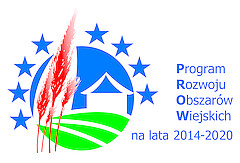 Ogłoszenie
Prezesa Agencji Restrukturyzacji i Modernizacji Rolnictwa 
o możliwości składania wniosków o przyznanie pomocy 
na operacje typu "Inwestycje odtwarzające potencjał produkcji rolnej" 
w ramach poddziałania "Wsparcie inwestycji w odtwarzanie gruntów rolnych 
i przywracanie potencjału produkcji rolnej zniszczonego w wyniku klęsk żywiołowych, niekorzystnych zjawisk klimatycznych i katastrof" 
objętego Programem Rozwoju Obszarów Wiejskich na lata 2014-2020 
w terminie od dnia 27 grudnia 2016 r. do dnia 25 stycznia 2017 r.Warunki i tryb przyznawania pomocy, w tym szczegółowe informacje o prawach i obowiązkach beneficjentów, określa rozporządzenie Ministra Rolnictwa i Rozwoju Wsi z dnia 4 listopada 2016 r. w sprawie szczegółowych warunków i trybu przyznawania oraz wypłaty pomocy finansowej na operacje typu "Inwestycje odtwarzające potencjał produkcji rolnej" w ramach poddziałania "Wsparcie inwestycji w odtwarzanie gruntów rolnych i przywracanie potencjału produkcji rolnej zniszczonego w wyniku klęsk żywiołowych, niekorzystnych zjawisk klimatycznych i katastrof" objętego Programem Rozwoju Obszarów Wiejskich na lata 2014 - 2020 (Dz. U. poz. 1858), zwane dalej "rozporządzeniem", którego treść dostępna jest na stronie internetowej Ministerstwa Rolnictwa i Rozwoju Wsi www.minrol.gov.pl oraz Agencji Restrukturyzacji i Modernizacji Rolnictwa.W ramach przedmiotowego instrumentu wsparcia pomoc przyznaje się rolnikowi, jeżeli m.in. jest posiadaczem samoistnym lub zależnym gospodarstwa rolnego, zgodnie z § 2 ust. 1 pkt 1a) rozporządzenia, lub nieruchomości służącej do prowadzenia produkcji w zakresie działów specjalnych produkcji rolnej, w których w roku składania wniosku o przyznanie pomocy lub w roku poprzedzającym rok składania wniosku o przyznanie pomocy wystąpiły szkody, spowodowane co najmniej przez jedno ze zdarzeń losowych wymienionych w art. 3 ust. 2 pkt 2-6 i 8-11a ustawy z dnia 7 lipca 2005 r. o ubezpieczeniach upraw rolnych i zwierząt gospodarskich (Dz. U. z 2016 r. poz. 792) i szkody te oszacowane przez komisję, o której mowa w art. 4 ust. 7 ustawy z dnia 9 maja 2008 r. o Agencji Restrukturyzacji i Modernizacji Rolnictwa (Dz. U. z 2016 r. poz. 1512), w danym roku kalendarzowym: a) wynoszą co najmniej 30% średniej rocznej produkcji rolnej w gospodarstwie z trzech lat poprzedzających rok, w którym wystąpiła szkoda, albo z trzech lat w okresie pięcioletnim poprzedzającym rok, w którym wystąpiła szkoda, z pominięciem roku o najwyższej i najniższej produkcji w gospodarstwie - w uprawach rolnych, zwierzętach gospodarskich w rozumieniu ustawy z dnia 29 czerwca 2007 r. o organizacji hodowli i rozrodzie zwierząt gospodarskich (Dz. U. z 2007 r. Nr 133 poz. 921, z późn. zm.), lub rybach, oraz b) dotyczą składnika gospodarstwa, którego odtworzenie wymaga poniesienia kosztów wchodzących w zakres kosztów kwalifikowalnych. Pomoc przyznaje się i wypłaca: a) do wysokości wartości szkód w składnikach gospodarstwa oszacowanych przez ww. komisję, których odtworzenia dotyczy wniosek o przyznanie pomocy, pomniejszonej o kwotę odszkodowania uzyskanego z tytułu ubezpieczenia tych składników gospodarstwa uszkodzonych lub zniszczonych w wyniku wystąpienia co najmniej jednego ze zdarzeń losowych wymienionych w art. 3 ust. 2 pkt 2-6 i 8-11a ustawy z dnia 7 lipca 2005 r. o ubezpieczeniach upraw rolnych i zwierząt gospodarskich, od ryzyka wystąpienia takich zdarzeń, oraz b) do wysokości limitu, który w okresie realizacji programu wynosi maksymalnie 300 tys. zł na jednego beneficjenta i na jedno gospodarstwo. Jeżeli rolnik nie zawarł umowy ubezpieczenia obowiązkowego upraw, w rozumieniu przepisów o ubezpieczeniach upraw rolnych i zwierząt gospodarskich, ważnej na dzień wystąpienia szkody w składniku gospodarstwa, którego odtworzenie wymaga poniesienia kosztów dotyczących odtwarzania plantacji chmielu, sadów, plantacji krzewów owocowych gatunków owocujących efektywnie dłużej niż 5 lat, kwotę pomocy na odtworzenie tego składnika gospodarstwa pomniejsza się o 50%. Formularz wniosku o przyznanie pomocy oraz formularze niektórych załączników do wniosku wraz z Instrukcją wypełniania są udostępnione na stronie internetowej ARiMR www.arimr.gov.pl. Wniosek o przyznanie pomocy należy wypełnić zgodnie z Instrukcją, zwracając szczególną uwagę na wszystkie wymagane pozycje i załączniki, których niewypełnienie lub niedołączenie do wniosku będzie skutkowało nieprzyznaniem pomocy. Jeżeli wniosek o przyznanie pomocy lub dołączone do niego dokumenty nie zawierają danych niezbędnych do ustalenia liczby punktów za dane kryterium wyboru lub do tego wniosku nie dołączono dokumentów potwierdzających te dane lub potwierdzających spełnienie danego kryterium, nie przyznaje się punktów za to kryterium. Wniosek o przyznanie pomocy składa się w oddziale regionalnym ARiMR właściwym ze względu na miejsce realizacji operacji. Wniosek składa się osobiście lub przez upoważnioną osobę, albo przesyłką rejestrowaną, nadaną w placówce pocztowej operatora wyznaczonego w rozumieniu przepisów ustawy z dnia 23 listopada 2012 r. - Prawo pocztowe (Dz. U. z 2016 r. poz. 1113 i 1250). Wniosek o przyznanie pomocy może być złożony również osobiście albo przez upoważnioną osobę za pośrednictwem biura powiatowego ARiMR, znajdującego się na obszarze właściwości miejscowej oddziału regionalnego właściwego ze względu na miejsce realizacji operacji. W jednym naborze wniosków o przyznanie pomocy można złożyć tylko jeden wniosek o przyznanie pomocy dotyczący danego gospodarstwa. Pomoc przysługuje według kolejności ustalonej przez ARiMR przy zastosowaniu kryteriów wyboru operacji. O kolejności przysługiwania pomocy decyduje suma uzyskanych punktów przyznanych na podstawie kryteriów wyboru operacji określonych w przepisach § 12 ust. 2 oraz ust. 3 rozporządzenia. Prezes ARiMR, nie później niż w terminie 40 dni od dnia upływu terminu składania wniosków o przyznanie pomocy, podaje do publicznej wiadomości, na stronie internetowej administrowanej przez ARiMR, informację o kolejności przysługiwania pomocy w województwie mazowieckim i łącznie w pozostałych województwach. Informacje na temat typu operacji "Inwestycje odtwarzające potencjał produkcji rolnej" w ramach poddziałania "Wsparcie inwestycji w odtwarzanie gruntów rolnych i przywracanie potencjału produkcji rolnej zniszczonego w wyniku klęsk żywiołowych, niekorzystnych zjawisk klimatycznych i katastrof" objętego Programem Rozwoju Obszarów Wiejskich na lata 2014-2020 udzielane są w punktach informacyjnych w siedzibach biur powiatowych i oddziałów regionalnych ARiMR (adresy znajdują się na stronie www.arimr.gov.pl - otwórz)  i pod numerem bezpłatnej infolinii 800 38 00 84. 